Quick Guide to Coronavirus related absencesDefinition of a close contactDefinitions of Close Contacts in school settings as at August 2021 In the context of a case in a school, a close contact is anyone who has been close to a confirmed case of COVID-19 from 2 full days before the person was symptomatic* to 10 days after the onset of symptoms (i.e. the infectious period) and fulfils any of the following:  lives in the same household  has been within one metre and had face-to-face contact (including being coughed on or having a face-to-face conversation)  skin-to-skin contact  been within 2 metres of someone for more than 15 minutes (either as a one-off contact, or added up together over one day)  has travelled in a small vehicle with the case  travelled in a large vehicle / plane near the case An interaction through a Perspex (or equivalent) screen with the person who has COVID-19 is not usually considered to be a contact, as long as there has been no other contact such as those in the list above. *If the person who has tested positive for COVID-19 did not have symptoms, then then infectious period is counted from 2 days before their test was taken to 10 days after their test was taken.  What to do if…..Action neededReturn to school when….My child has coronavirus symptoms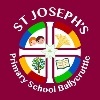 DO NOT COME TO SCHOOLSelf-Isolate & book PCR test (not a lateral flow test)Self-isolate until test result is availableInform school immediately about test resultContact school dailyIf positive self-isolate for 10 days after symptoms started as long as temperature is normal for 48hrsSee: Stay at home: guidance for households with possible or confirmed coronavirus (COVID-19) infection(external link opens in a new window / tab)The test comes back negative and they are fever free for 48 hours.My child tests positive for coronavirusInform the school immediately about the test result DO NOT COME TO SCHOOLContact school dailySelf-isolate for at least 10 days as long as temperature is normal for 48hrsThey can return to school after 10 days even if they have a cough or loss of taste of smell/taste. These symptoms can last for several weeks once infection is gone. If they continue to have a high temperature they should stay at home.Somebody in my household has coronavirus symptomsHousehold member to get a test Inform the school immediately about the test resultClose contact (Pupils)No previous positive PCR in last 90 daysThen:STAY AT HOME. Book PCR immediately. Self-isolate until result available. If negative can return to school. Book another PCR at day 8. If either test is positive need to self-isolate for 10 days from date of test.Previous positive PCR in last 90 daysThen:  No action. Continue to attend school. If new symptoms develop stay at home, get PCR straightaway and self-isolate until results availableClose contacts in pupils- Negative result from first PCR test return to school Re-test on day 8. If negative remain in school. If positive self-isolate for 10 days from date of test.If previous PCR test in last 90 days return to school but if any new symptoms, stay at home, get PCR test and isolate until results are back.Somebody in my household has tested positive with CoronavirusNo previous positive PCR in last 90 daysThen:STAY AT HOME. Book PCR immediately. Self-isolate until result available. If negative can return to school. Book another PCR at day 8. If either test is positive need to self-isolate for 10 days from date of test.Previous positive PCR in last 90 daysThen:  No action. Continue to attend school. If new symptoms develop stay at home, get PCR straightaway and self-isolate until results availableClose contacts in pupils- Negative result from first PCR test return to school Re-test on day 8. If negative remain in school. If positive self-isolate for 10 days from date of test.If previous PCR test in last 90 days return to school but if any new symptoms, stay at home, get PCR test and isolate until results are back.The Track and Trace scheme has identified my child as a close contact of somebody with symptoms of confirmed coronavirusSee aboveClose contacts in pupils- Negative result from first PCR test return to school Re-test on day 8. If negative remain in school. If positive self-isolate for 10 days from date of test.If previous PCR test in last 90 days return to school but if any new symptoms, stay at home, get PCR test and isolate until results are back.My child has travelled abroad. Do they need to self-isolate or get tested.Returning from a destination where quarantine or testing might be neededPlease follow advice on the website below:https://www.nidirect.gov.uk/articles/coronavirus-covid-19-travel-adviceWhen they have followed the correct advice with regards to the country visited.Staff or pupils in my child's bubble have tested positiveFollow the advice of Close Contact above or advice received from PHA.